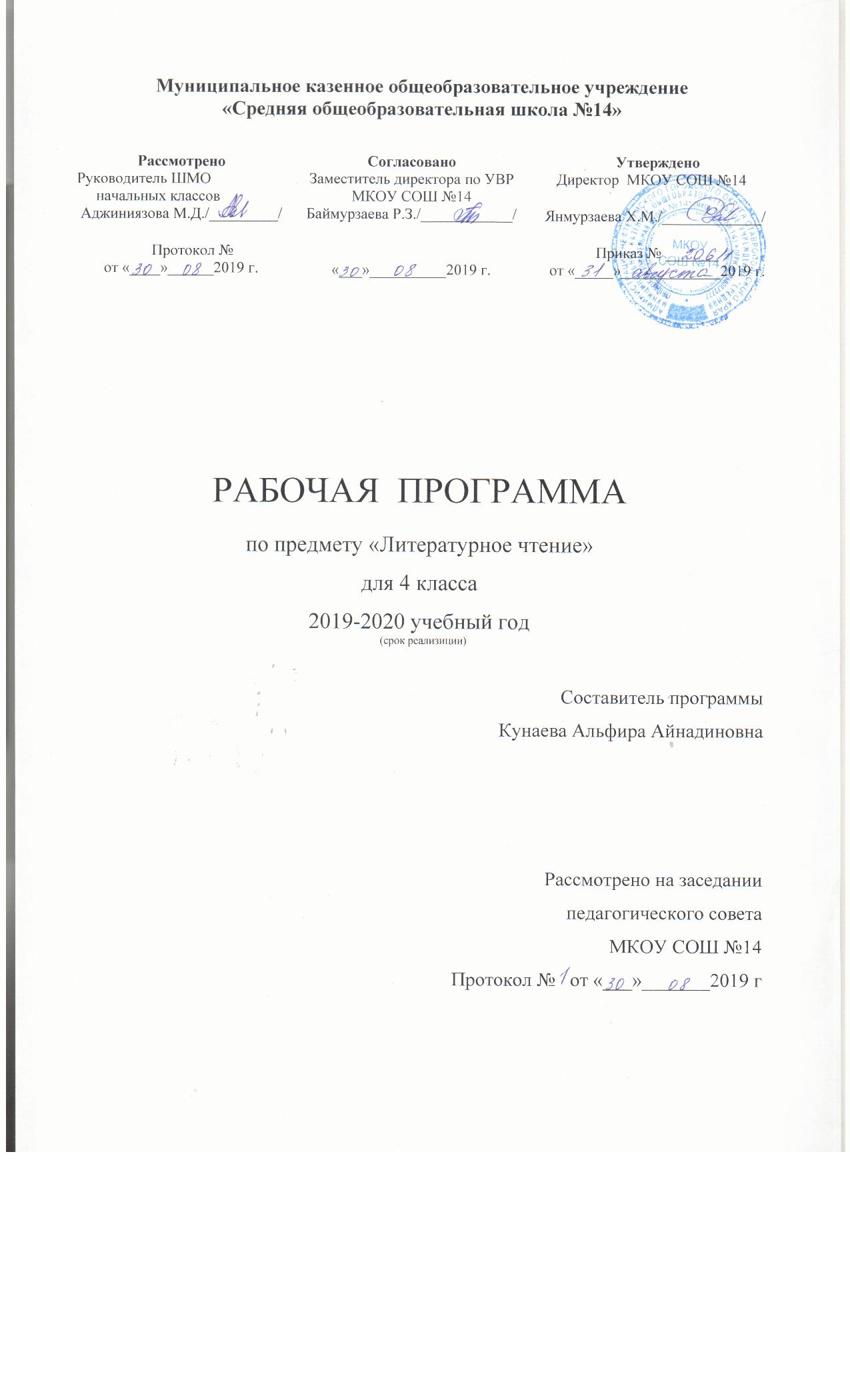                               Содержание тем учебного курсаЛетописи. Былины. Жития (9ч)Летописи. «И повесил Олег щит свой на вратах Царьграда».«И вспомнил Олег коня своего». Былина-жанр устного народного творчества. «Ильины три поездочки». Былина «Ильины три поездочки». «Житие Сергия Радонежского» - памятник древнерусской литературы. «Житие Сергия Радонежского». Характеристика главного героя. Обобщение по разделу «Летописи, былины, жития». Проверочная работа по теме: «Летописи. Былины. Жития».  Проект: «Создание календаря исторических событий”.Чудесный мир классики (16 ч)Жизнь и творчество П.П. Ершова. Сказка «Конёк-Горбунок». Сходство русских народных сказок и авторской сказки П. П. Ершова «Конёк-Горбунок». Детство  А. С. Пушкина. А.Слонимский. А.С.Пушкин. «Няне». А.С.Пушкин «Туча»,  «Унылая пора!..». А.С. Пушкин «Сказка о мёртвой царевне и о семи богатырях». Знакомство с произведением. Творчество М.Ю. Лермонтова. «Дары Терека». М.Ю. Лермонтов «Ашик-Кериб».Главы из автобиографической повести Л. Н. Толстого «Детство».  Л. Толстой «Как мужик убрал камень».  Урок нравственности. Творчество А.П. Чехова. «Мальчики». Первичное знакомство. Обобщение по разделу «Чудесный мир классики».Поэтическая тетрадь (9 ч)Ф. И. Тютчева. «Еще земли  печален вид…». Ф. Тютчев.  «Как неожиданно 
и ярко…». А. Фет. «Весенний дождь», «Бабочка. Е. А. Баратынский «Весна, весна! Как воздух чист!..». Е. А. Баратынский «Где сладкий шепот…». А. Н. Плещеев. «Дети и птичка». И. С. Никитин  «В синем небе плывут над полями…». Н. А. Некрасова «Школьник».  Н. А. Некрасова «В зимние  сумерки нянины сказки…». И. А. Бунина  «Листопад».                                 Литературные сказки (12 ч)В.Ф. Одоевский «Городок в табакерке». Первичное знакомство. Знакомство с творчеством В.М. Гаршин. В.М. Гаршин «Сказка о жабе и розе». Знакомство с произведением. Знакомство с творчеством П. П. Бажова. 	П.П. Бажов «Серебряное копытце». Первичное восприятие. С.Т. Аксаков «Аленький цветочек». Первичное знакомство. Сказка С. Т. Аксакова «Аленький цветочек». КВН  по  дорогам  сказок. Делу время – потехе час (6 часов)Е.Л. Шварц Сказка о потерянном времени.В. И. Драгунский. Знакомство с писателем и его произведениями. В. И. Драгунский. Главные реки.  В. И. Драгунский. Что любит Мишка. В.В. Голявкин. Никакой горчицы я не ел.Обобщающий урок по разделу «Делу время – потехе час».                                                  Страна детства  (6 часов)Б.С. Житков. Как я ловил человечков. К.Г. Паустовский. Корзина с еловыми шишками.М.М. Зощенко. Елка.Обобщение по разделу «Страна детства». Поэтическая тетрадь   (4 часа)	В. Я. Брюсов  «Опять сон». В. Я. Брюсов  «Детская». С. А. Есенин «Бабушкины сказки». М. И. Цветаева «Бежит тропинка с бугорка». М.И.Цветаева «Наши царства». Обобщение по разделу «Поэтическая тетрадь».	Природа и мы  (10 часов)Д.Н. Мамин-Сибиряк. Приемыш.А.И. Куприн Барбос и Жулька.М. М. Пришвин «Выскочка». Рассказ о животных Е. И. Чарушин  «Кабан».В.П. Астафьев. Стрижонок Скрип. Обобщение по разделу «Природа и мы».Поэтическая тетрадь    (6 часов)Б.Л. Пастернак. Золотая осень.С.А. Клычков. Весна в лесу.Д. Б. Кедрин
«Бабье лето». Н. М. Рубцов «Сентябрь». С.А.Есенин «Лебедушка». 	Родина  (6 часов)И. С. Никитина «Русь». С.Д. Дрожжин.  Родине. А. В. Жигулина «О, Родина!». Б. А. Слуцкого «Лошади в океане». Обобщение по разделу «Родина». 	Страна Фантазия  (5 часов)Е.С. Велтистов. Приключения Электроника.Кир Булычев. Путешествие Алисы.Путешествие по «Стране Фантазии». (Обобщающий урок). Зарубежная литература   (13 часов)Джонатан Свифт. Путешествие Гулливера.Г.Х. Андерсен. Русалочка.М. Твена «Приключения Тома Сойера». Библейские сказания. С. Лагерлеф «Святая ночь». С. Лагерлёф. В Назарете.Обобщающий урок по разделу «Зарубежная литература». Урок-конкурс «В стране литературных героев». Урок КВН по сказкам зарубежных писателей. Брейн-ринг (обобщающий урок за курс 4-го класса). Урок-отчет за год. Книги, рекомендуемые для прочтения летом.                                             Планируемые результатыОбучающиеся научатсяКалендарно-тематическое планированиеЛичностные результаты:формирование гордости за свою Родину, ее историю, российский народ, становление гуманистических и демократических ценностных ориентаций многонационального российского общества;формирование средствами литературных произведений целостного взгляда на мир в единстве и разнообразии природы, народов, культур и религий;воспитание художественно-эстетического вкуса, эстетических потребностей, ценностей и чувств на основе опыта слушания и заучивания наизусть произведений художественной литературы;развитие эстетических чувств, доброжелательности и эмоционально-нравственной отзывчивости, понимания и сопереживания чувствам других людей;формирование уважительного отношения к иному мнению, истории и культуре других народов, выработка умения терпимо относиться к людям иной национальной принадлежности;  принятие и освоение социальной роли обучающегося, развитие мотивов учебной деятельности и формирование личностного смысла учения;развитие самостоятельности и личной ответственности за свои поступки на основе представлений о нравственных нормах общения;развитие навыков сотрудничества со взрослыми и сверстниками в разных социальных ситуациях, умения избегать конфликтов и находить выходы из спорных ситуаций, умения сравнивать поступки героев литературных произведений со своими собственными поступками, осмысливать поступки героев;Метапредметные результаты:овладение способностью принимать и сохранять цели и задачи учебной деятельности, поиска средств её осуществления;освоение способами решения проблем творческого и поискового характера;формирование умения планировать, контролировать и оценивать учебные действия в соответствии с поставленной задачей и условиями её реализации, определять наиболее эффективные способы достижения результата;Регулятивные УУД - формирование умения понимать причины успеха/неуспеха учебной деятельности и способности конструктивно действовать даже в ситуациях неуспеха;использование знаково-символических средств представления информации о книгах;Коммуникативные УУД -  активное использование речевых средств для решения коммуникативных познавательных задач;использование различных способов поиска учебной информации в справочниках, словарях, энциклопедиях и интерпретации информации в соответствии с коммуникативными и познавательными задачами; овладение навыками смыслового чтения текстов в соответствии с целями и задачами, осознанного построения речевого высказывания в соответствии с задачами коммуникации и составления текстов в устной и письменной формах;овладение логическими действиями сравнения, анализа, синтеза, обобщения, классификации по родовидовым признакам, установления причинно-следственных связей, построения рассуждений;	 Познавательные УУД готовность слушать собеседника и вести диалог, признавать различные точки зрения и право каждого иметь и излагать своё мнение и аргументировать свою точку зрения и оценку событий;умение договариваться о распределении ролей в совместной деятельности, осуществлять взаимный контроль в совместной деятельности, общей цели и путей её достижения, осмысливать собственное  поведение и поведение окружающих;готовность конструктивно разрешать конфликты посредством учета интересов сторон и сотрудничества.Предметными результатами изучения курса «Литературное чтение» является сформированность следующих умений:Ученик научится-  владеть навыком сознательного, беглого, правильного и выразительного чтения целыми словами при темпе громкого чтения не менее 90 слов в минуту;понимать содержание прочитанного произведения, определять его тему (о чем оно), уметь устанавливать смысловые связи между частями прочитанного текста, определять главную мысль прочитанного и выражать ее своими словами; передавать содержание прочитанного в виде краткого, полного, выборочного, творческого (с изменением лица рассказчика, от имени одного из персонажей) пересказа; придумывать начало повествования или его возможное продолжение и завершение; составлять план к прочитанному (полный, краткий, картинный); вводить в пересказы-повествования элементы описания, рассуждения и цитирования;выделять в тексте слова автора, действующих лиц, пейзажные и бытовые описания;       самостоятельно или с помощью учителя давать простейшую характеристику основным действующим лицам произведения;     Ученик получит возможность научиться   знать названия, темы и сюжеты 2—3 произведений больших фольклорных жанров, а также литературных произведений писателей-классиков;         знать наизусть не менее 15 стихотворений классиков отечественной и зарубежной литературы;     знать не менее 6—7 народных сказок, уметь их пересказывать;         знать более 10 пословиц, 2—3 крылатых выражения, понимать их смысл и объяснять, в какой жизненной ситуации можно употребить каждую из них;         уметь полноценно слушать; осознанно и полно воспринимать содержание читаемого учителем или одноклассником произведения, устного ответа товарища, т. е. быстро схватывать, о чем идет речь в его ответе, с чего он начал отвечать, чем продолжил ответ, какими фактами и другими доказательствами оперирует, как и чем завершил свой ответ;        давать реальную самооценку выполнения любой проделанной работы, учебного задания.№п/пТема урокаКоличество часовОсновные виды учебной деятельностиДата 1Знакомство с учебником по литературному чтению 1Ориентироваться в учебнике по литературному чтению. Применять систему условных обозначений при выполнении заданий. Находить нужную главу и нужное произведение в содержании учебника. Предполагать на основе названия содержание главы. Пользоваться словарём в конце учебника. Составлять связное высказывание по иллюстрациям и оформлению учебника 2Летописи. «И повесил Олег щит свой на вратах Царьграда».Стартовая диагностическая работа 1Прогнозировать содержание раздела. Планировать работу на уроке. Читать отрывки из древнерусской летописи.Находить в тексте летописи данные о различных исторических фактах 3«И вспомнил Олег коня своего» 1Читать отрывки из древнерусской летописи.Сравнивать текс летописи с художественным текстом 4Былина – жанр устного народного творчества. «Ильины три поездочки» 1Читать отрывки из древнерусской былины.Определять героя былины и характеризовать его с опорой на текст 5«Ильины три поездочки» 1Сравнивать поэтический и прозаический текст былины.Составлять рассказ по репродукции картин известных художников 6«Житие Сергия Радонежского» - памятник древнерусской литературы 1Читать отрывки из жития о Сергии Радонежском.Находить информацию об интересных фактах из жизни святого человека 7«Житие Сергия Радонежского» 1Описывать характер человека; выражать своё отношение.Рассказывать о битве на Куликовом поле на основе опорных слов и репродукций известных картин 8Проект: «Создание календаря исторических событий» 1Участвовать в проектной деятельности.Составлять летопись современных важных событий (с помощью учителя) 9Обобщение по разделу «Летописи. Былины. Жития».Проверка навыка чтения 1Составлять рассказ по репродукции картин известных художников.Проверять себя и самостоятельно оценивать свои достижения при работе с текстом, используя обобщающие вопросы учебника 10П.П. Ершов.Подготовка сообщения о П.П. Ершове 1Прогнозировать содержание раздела. Планировать работу на уроке 11П.П.Ершов «Конёк-Горбунок» 1Выразительно читать, использовать интонации, соответствующие смыслу текста.Воспринимать на слух художественное произведение; читать текст в темпе разговорной речи, осмысливая его содержание.Наблюдать за  развитием событий в сказке 12П.П. Ершов «Конёк-Горбунок» 1Характеризовать героев произведения. Иллюстрировать сказку и объяснять роль иллюстрации в понимании произведения. Участвовать в диалоге при обсуждении прослушанного (прочитанного) произведения. Ставить вопросы по содержанию прочитанного текста, отвечать на них.Объяснять мотивы поведения героев, своё и авторское отношения к событиям и персонажам 13А.С.Пушкин.Подготовка сообщения о А.С. Пушкине 1Рассказывать о А.С. Пушкине 14А.С. Пушкин «Няне», «Туча», «Унылая пора!»1Наблюдать за выразительностью литературного языка.Читать выразительно, использовать интонации, соответствующие смыслу текста.Наблюдать связь произведений литературы с другими видами искусств. Составлять рассказ по репродукции картин известных художников 15А.С. Пушкин. 
«Сказка о мертвой царевне и о семи богатырях» 1Характеризовать героев произведения.Воспринимать и понимать их эмоционально-нравственные переживания.Наблюдать за выразительностью литературного языка 16А.С. Пушкин. 
«Сказка о мертвой царевне и о семи богатырях» 1Участвовать в диалоге при обсуждении прослушанного (прочитанного) произведения. Ставить вопросы по содержанию прочитанного, отвечать на них 17М.Ю. Лермонтов.Подготовка сообщения о М.Ю. Лермонтове М.Ю. Лермонтов «Дары Терека» 1Рассказывать о М.Ю. Лермонтове 18М.Ю. Лермонтов «Ашик-Кериб» 1Наблюдать за выразительностью литературного языка.Читать по ролям. Понимать основное содержание произведения 19М.Ю. Лермонтов «Ашик-Кериб» 1Излагать устно текст по плану. Участвовать в диалоге при обсуждении прослушанного (прочитанного) произведения  20М.Ю. Лермонтов «Ашик-Кериб» 1Ставить вопросы по содержанию прочитанного, отвечать на них. Анализировать поступки  героев 21Л.Н. Толстой. Подготовка сообщения о Л.Н. Толстом Л.Н. Толстой «Детство»1Рассказывать о Л.Н. Толстом 22Л.Н.Толстой «Как мужик камень убрал» 1Определять тему, главную мысль.Характеризовать события, устанавливать последовательность. Наблюдать за выразительностью литературного языка 23А.П. Чехов.Подготовка сообщения о А.П. Чехове  А.П. Чехов «Мальчики».1Рассказывать о А.П. Чехове 24А.П. Чехов «Мальчики».Тест №2 1Понимать позицию писателя, его отношение к окружающему миру, к своим героям.Понимать основное содержание услышанного. Характеризовать героев произведения.Наблюдать за выразительностью литературного языка 25Обобщение по разделу «Чудесный мир классики».Контрольная работа № 1  1Сравнивать произведения разных жанров.Характеризовать героев разных жанров.Высказывать суждение о значении произведений русских классиков для России и русской культуры.Проверять себя и самостоятельно оценивать свои достижения 26Ф. И. Тютчев «Еще земли печален вид...», «Как неожиданно и ярко…» 1Прогнозировать содержание раздела. Готовиться к уроку, подбирая стихи русских поэтов.Воспринимать на слух художественное произведение; читать выразительно стихи русских поэтов, воспроизводить их наизусть.Определять средства художественной выразительности в лирическом тексте.Наслаждаться поэзией, понимать и любить её.Определять самостоятельно интонацию, которая больше всего соответствует содержанию произведения.Определять по тексту, как отражаются переживания автора в его стихах.Размышлять, всегда ли совпадают они с собственными, личными переживаниями и отношениями к жизни, природе, людям.Самостоятельно оценивать своё чтение 27А.А. Фет. «Весенний дождь» «Бабочка»  1Читать выразительно стихотворение, передавая настроение автора. Наблюдать за повторением ударных и безударных слогов в слове (ритмом), находить рифмующиеся слова. Использовать приёмы интонационного чтения (определить силу голоса, выбрать тон и темп чтения). Определять средства художественной выразительности в лирическом тексте 28Е.А. Баратынский «Весна, весна!Как воздух чист!..»  1Читать стихотворение, передавая с помощью интонации настроение поэта. Сравнивать стихи разных поэтов на одну тему. Объяснять интересные выражения в лирическом тексте.Определять средства художественной выразительности в лирическом тексте 29Е.А. Баратынский «Где сладкий шепот...» 1Читать выразительно стихотворение, передавая настроение автора. Использовать приёмы интонационного чтения (выразить радость, определить силу голоса, выбрать тон и темп чтения). Иллюстрировать стихотворение.Определять связь произведенийлитературы с другими видами искусств  30А.Н. Плещеев «Дети и птичка» 1Читать стихотворение, передавая с помощью интонации настроение поэта. Наблюдать за повторением ударных и безударных слогов в слове (ритмом), находить рифмующиеся слова. Использовать приёмы интонационного чтения 31И.С. Никитин «В синем небе плывут над полями...» 1Читать выразительно стихотворение, передавая настроение автора. Использовать приёмы интонационного чтения (определить силу голоса, выбрать тон и темп чтения).Определять средства художественной выразительности в лирическом тексте 32Н.А. Некрасов «Школьник» «В зимние сумерки нянины сказки...»1Читать выразительно стихотворение, передавая настроение автора. Использовать приёмы интонационного чтения (выразить радость, определить силу голоса, выбрать тон и темп чтения)  33И.А. Бунин «Листопад».1Читать выразительно стихотворение, передавая настроение автора. Использовать приёмы интонационного чтения (выразить радость, определить силу голоса, выбрать тон и темп чтения). Иллюстрировать стихотворение 34Обобщение по разделу «Поэтическая тетрадь». 1Читать стихи выразительно, передавая изменения в настроении, выраженные автором.Объяснять интересные выражения в лирическом тексте. Иллюстрировать стихотворения. Проверить свои знания. Участвовать в работе группы, читать стихи друг другу, работая в паре, самостоятельно оценивать свои достижения 35В.Ф. Одоевский «Городок в табакерке» 1Прогнозировать содержание раздела. Планировать работу на уроке, выбирать виды деятельности. Читать осознанно текст, понимать прочитанное. Участвовать в работе группы. Отвечать и задавать вопросы.Пересказывать сказку по плану подробно и выборочно.Придумывать свой вариант сказки, используя литературные приёмы 36В.Ф. Одоевский «Городок в табакерке» 1Читать сказку вслух и про себя, использовать приёмы выразительного чтения. Определять нравственный смысл сказки. Наблюдать за развитием и последовательностью событий в литературной сказке. Рассказывать о герое с опорой на текст сказки и опорные слова 37В.М. Гаршин «Сказка о жабе и розе» 1Воспринимать на слух тексты литературных сказок, высказывать своё мнение, отношение. Читать сказку вслух и про себя, использовать приёмы выразительного чтения при перечитывании. Сравнивать содержание народной и литературной сказок; определять нравственный смысл сказки. Наблюдать за развитием и последовательностью событий в литературной сказке. Сравнивать героев в литературной сказке, характеризовать их, используя текст сказки 38В.М. Гаршин «Сказка о жабе и розе» 1Читать сказку вслух и  про себя , использовать приёмы выразительного чтения. Наблюдать за развитием и последовательностью событий в литературной сказке 39П.П. Бажов «Серебряное копытце» 1Читать осознанно текст, понимать прочитанное. Участвовать в работе группы. Отвечать и задавать вопросы 40П.П. Бажов «Серебряное копытце» 1Воспринимать на слух тексты литературных сказок, высказывать своё мнение, отношение. Читать сказку вслух и про себя, использовать приёмы выразительного чтения при перечитывании. Сравнивать содержание народной и литературной сказок; определять нравственный смысл сказки. Наблюдать за развитием и последовательностью событий в литературной сказке. Сравнивать героев в литературной сказке, характеризовать их, используя текст сказки 41П.П. Бажов «Серебряное копытце» 1Определять авторское отношение к изображаемому. Сравнивать содержание народной и литературной сказок; определять нравственный смысл сказки. Наблюдать за развитием и последовательностью событий в литературной сказке 42С.Т. Аксаков«Аленький цветочек» 1Читать сказку вслух и про себя, использовать приёмы выразительного чтения. Объяснять значения разных слов с опорой на текст, с помощью словаря в учебнике или толкового словаря 43С.Т. Аксаков«Аленький цветочек» 1Читать сказку вслух и про себя, использовать приёмы выразительного чтения. Объяснять значения разных слов с опорой на текст, с помощью словаря в учебнике или толкового словаря 44С.Т. Аксаков«Аленький цветочек».1Проверять себя и самостоятельно оценивать свои достижения на основе диагностической работы 45Обобщение по разделу «Поэтическая тетрадь». Контрольная работа №3 1Сравнивать народную и литературную сказки.Определять виды текстов.Знать отличительные особенности литературной сказки.Составлять рекомендованный список литературы.Проверять себя и оценивать свои достижения 46КВН «Литературные сказки» 1Проверять себя и оценивать свои достижения 47Е.Л. Шварц«Сказка о потерянном времени» 1Прогнозировать содержание раздела. Планировать работу на уроке, выбирать виды деятельности. Характеризовать главных героев в сказке.Участвовать в диалоге при обсуждении прочитанного.Читать сказку по ролям.Характеризовать героев произведения, воспринимать и понимать их эмоционально-нравственные переживания.Определять главную мысль произведения и смысл заглавия 48Е.Л. Шварц«Сказка о потерянном времени» 1Объяснять поучительный смысл сказки.Составлять монологическое высказывание с опорой на авторский текст.Находить необходимую информацию в справочной литературе для подготовки сообщения о творчестве изучаемого писателя.Готовить сообщение о писателе 49В.Ю. Драгунский«Главные реки» 1Определять жанр произведения. Определять идею произведения, отношение автора и собственное отношение к литературному персонажу. Понимать юмористический смысл рассказа. Определять основную мысль рассказа.Находить необходимую информацию в справочной литературе для подготовки сообщения о творчестве изучаемого писателя.Готовить сообщение о писателе 50В.Ю. Драгунский «Что любит Мишка» 1Определять жанр произведения. Понимать нравственный смысл рассказа. Определять основную мысль рассказа 51В.В. Галявкин «Никакой я горчицы не ел» 1Понимать нравственный смысл рассказа. Определять основную мысль рассказа. Участвовать в обсуждении. Высказывать свои собственные впечатления о прочитанном произведении.Находить необходимую информацию в справочной литературе для подготовки сообщения о творчестве изучаемого писателя.Готовить сообщение о писателе 52Обобщение по разделу «Делу время – потехе час».Контрольная работа № 4 1Оценивать свой ответ, планировать возможный вариант исправления допущенных ошибок.Подбирать книги по теме, ориентируясь на авторские произведения 53Б.С. Житков «Как я ловил человечков» 1Прогнозировать содержание раздела. Планировать работу с произведением на уроке, используя условные обозначения. Определять основную мысль рассказа 54Б.С. Житков «Как я ловил человечков» 1Воспринимать на слух художественное произведение; читать вслух и про себя, осмысливая содержание. Объяснять смысл названия произведения. Отвечать на вопросы по содержанию произведения; определять главную мысль 55К.Г. Паустовский«Корзина с еловыми шишками» 1Воспринимать на слух художественное произведение; читать вслух и про себя, осмысливая содержание. Объяснять смысл названия произведения. Отвечать на вопросы по содержанию произведения; определять главную мысль.Характеризовать героев произведения, их восприятие и понимание эмоционально-нравственных переживаний  56К.Г. Паустовский«Корзина с еловыми шишками» 1Наблюдать за развитием и последовательностью событий в тексте. Характеризовать героев произведения.Придумывать заглавия к каждой части произведения 57М.М. Зощенко «Елка».Тест № 41Участвовать в диалоге при обсуждении произведения. Участвовать в диалоге при обсуждении прослушанного (прочитанного) произведения. Ставить вопросы по содержанию прочитанного, отвечать на них.Составлять план, пересказывать произведение 58Обобщение по разделу «Страна детства».Контрольная работа № 5 1Подбирать книги по теме.Придумывать смешные рассказы о школьной жизни, не обижая своих друзей.Проверять себя и самостоятельно оценивать свои достижения 59В.Я. Брюсов «Опять сон», «Детская» 1Прогнозировать содержание раздела. Планировать работу на уроке.Читать стихотворение выразительно, выражая авторское настроение. Использовать приёмы интонационного чтения (выразить радость, определить силу голоса, выбрать тон и темп чтения) 60С.А. Есенин «Бабушкины сказки» 1Определять различные средства выразительности. Наблюдать за жизнью слов в художественном тексте. Наблюдать за повторением ударных и безударных слогов в слове (ритмом). Объяснять интересные выражения в тексте 61М.И. Цветаева «Бежит тропинка с бугорка» «Наши царства»1Следить за выражением и развитием чувства в лирическом стихотворении. Читать выразительно стихотворение, передавая настроение автора. Использовать приёмы интонационного чтения (выразить радость, грусть, определить силу голоса, выбрать тон и темп чтения). Иллюстрировать стихотворение 62Обобщение по разделу «Поэтическая тетрадь».Контрольная работа № 6 1Участвовать в конкурсе чтецов со своим любимым стихотворением.Проверять себя и самостоятельно оценивать свои достижения 63Д.Н. Мамин-Сибиряк «Приёмыш» 1Прогнозировать содержание раздела. Планировать работу с произведением на уроке, используя условные обозначения. Понимать нравственный смысл рассказа. Определять основную мысль рассказа 64Д.Н. Мамин-Сибиряк «Приёмыш» 1Определять жанр произведения. Определять идею произведения, отношение автора и собственное отношение к литературному персонажу. Понимать нравственный смысл рассказа. Определять основную мысль рассказа.Пересказывать текст выборочно 65А.И. Куприн«Барбос и Жулька» 1Определять тему и главную мысль произведения, работать с иллюстрациями.Соотносить заглавие рассказа с темой и главной мыслью, отвечать на вопросы по содержанию. Определять главных героев произведения. Давать характеристики героев. Участвовать в обсуждении 66М.М. Пришвин «Выскочка» 1Понимать нравственный смысл рассказа. Определять основную мысль рассказа. Сравнивать свои наблюдения за жизнью животных с рассказом автора. 67М.М. Пришвин «Выскочка» 1Рассказывать о герое, подбирая в произведении слова-определения, характеризующие его поступки и характер. Пересказывать произведение на основе плана 68Е.И. Чарушин «Кабан» 1Участвовать в диалоге при обсуждении прослушанного (прочитанного) произведения. Ставить вопросы по содержанию прочитанного, отвечать на них.Характеризовать героев на основе их поступков 69В.П. Астафьев «Стрижонок Скрип» 1Определять жанр произведения. Определять идею произведения, отношение автора и собственное отношение к литературному персонажу. Понимать нравственный смысл рассказа. Определять основную мысль рассказа 70В.П. Астафьев «Стрижонок Скрип» 1Анализировать заголовок произведения.Ставить вопросы по содержанию прочитанного, отвечать на них 71Проект «Природа и мы» 1Находить необходимую информацию в разных источниках для подготовки выступления по теме.Составлять самостоятельно текст для энциклопедического словаря 72Обобщение по разделу «Природа и мы».Контрольная работа № 7 1Выражать личное отношение к прочитанному, аргументировать свою позицию с привлечением текста произведения. Рассказывать о творчестве Пришвина, используя материал в энциклопедическом словаре.Проверять себя и самостоятельно оценивать свои достижения 73Б.Л. Пастернак «Золотая осень» 1Прогнозировать содержание раздела. Планировать работу с произведением на уроке, используя условные обозначения. Наблюдать за особенностями оформления стихотворной речи.Находить средства художественной выразительности; сравнивать их, самостоятельно дополнять. Наблюдать связь произведенийлитературы с другими видами искусства. Выразительно читать, используя интонации, соответствующие смыслу текста 74С.А. Клычков «Весна в лесу» 1Сопоставлять произведения художественной литературы и произведения живописи.Читать стихотворения, передавая с помощью интонации настроение поэта. Сравнивать стихи разных поэтов на одну тему. Объяснять интересные выражения в лирическом тексте 75Д.Б. Кедрин «Бабье лето» 1Наблюдать картины осени в произведении.Читать выразительно стихотворение, передавая настроение автора. Использовать приёмы интонационного чтения (определить силу голоса, выбрать тон и темп чтения) 76Н.М. Рубцов «Сентябрь» 1Наблюдать картины осени в произведении.Читать выразительно стихотворение, передавая настроение автора. Использовать приёмы интонационного чтения (определить силу голоса, выбрать тон и темп чтения) 77С.А. Есенин «Лебедушка» 1Выражать личное отношение к прочитанному, аргументировать свою позицию с привлечением текста произведения. Выразительно читать с использованием интонаций, соответствующих смыслу текста 78Путешествие в мир поэзии Обобщение по разделу «Поэтическая тетрадь».Контрольная работа № 81Читать наизусть (по выбору) стихотворение.Выражать личное отношение к прочитанному.Наблюдать за особенностями оформления стихотворной речи.Находить средства художественной выразительности; сравнивать их, самостоятельно дополнять. Наблюдать связь произведенийлитературы с другими видами искусства 79И.С. Никитин«Русь» 1Прогнозировать содержание раздела. Планировать работу с произведением на уроке с использованием условных обозначений. Воспринимать на слух художественное произведение; читать вслух и про себя, осмысливая содержание. Объяснять смысл названия произведения 80С.Д. Дрожжин«Родине» 1Воспринимать на слух художественное произведение; читать вслух и про себя, осмысливая содержание. Отвечать на вопросы по содержанию произведения; определять главную мысль 81А.В. Жигулин «О, Родина! В неярком блеске» 1Определять жанр произведения. Рассказывать о Родине, подбирая в произведении слова-определения. Понимать нравственный смысл произведения. Определять основную мысль рассказа 82Б.А. Слуцкий «Лошади в океане» 1Участвовать в работе группы. Понимать содержание прочитанного, высказывать своё отношение. Использовать приёмы интонационного чтения (выразить радость, удивление, определить силу голоса, выбрать тон и темп чтения) 83О Родине 1Читать стихотворение, отражая позицию автора и своё отношение к изображаемому.Заучивать стихи наизусть 84Обобщение по разделу «Родина».Контрольная работа № 9 1Проверять себя и самостоятельно оценивать свои достижения 85Е. С. Велтистов «Приключения Электроника» 1Знакомство с названием раздела. Прогнозировать содержание раздела. Планировать работу с произведением на уроке с использованием условных обозначений. Воспринимать на слух художественное произведение; читать вслух и про себя, осмысливая содержание. Объяснять смысл названия произведения. Определять особенности фантастического жанра 86Е.С. Велтистов «Приключения Электроника» 1Воспринимать на слух художественное произведение; читать вслух и про себя, осмысливая содержание. Объяснять смысл названия произведения. Отвечать на вопросы по содержанию произведения; определять главную мысль 87Кир Булычёв «Путешествие Алисы» 1Планировать работу с произведением на уроке с использованием условных обозначений. Воспринимать на слух художественное произведение; читать вслух и про себя, осмысливая содержание. Объяснять смысл названия произведения. Определять особенности фантастического жанра 88Кир Булычёв «Путешествие Алисы» 1Воспринимать на слух художественное произведение; читать вслух и про себя, осмысливая содержание. Объяснять смысл названия произведения. Отвечать на вопросы по содержанию произведения; определять главную мысль 89Обобщение по разделу «Страна Фантазия».Контрольная работа № 10 1Проверять себя и самостоятельно оценивать свои достижения.Придумывать фантастические истории 90Д. Свифт«Путешествие Гулливера» 1Прогнозировать содержание раздела. Планировать работу на уроке. Читать и воспринимать на слух художественное произведение 91Д. Свифт«Путешествие Гулливера» 1Планировать работу с произведением на уроке с использованием условных обозначений. Воспринимать на слух художественное произведение; читать вслух и про себя, осмысливая содержание 92Г.Х. Андерсен «Русалочка» 1Читать и воспринимать на слух художественное произведение. Подготовка сообщения о великом сказочнике (с помощью учителя)  93Г. Х. Андерсен «Русалочка» 1Планировать работу с произведением на уроке с использованием условных обозначений. Воспринимать на слух художественное произведение; читать вслух и про себя, осмысливая содержание 94Г.Х. Андерсен «Русалочка» 1Воспринимать на слух художественное произведение; читать вслух и про себя, осмысливая содержание. Отвечать на вопросы по содержанию произведения; определять главную мысль 95Г.Х. Андерсен «Русалочка» 1Определять нравственный смысл сказки (с помощью учителя). Пересказывать выборочно произведение. Иллюстрировать сказку 96М. Твен «Приключения Тома Сойера» 1Планировать работу с произведением на уроке с использованием условных обозначений. Воспринимать на слух художественное произведение; читать вслух и про себя, осмысливая содержание 97М. Твен «Приключения Тома Сойера» 1Воспринимать на слух художественное произведение; читать вслух и про себя, осмысливая содержание. Отвечать на вопросы по содержанию произведения; определять главную мысль   98С. Лагерлеф «Святая ночь» 1Определять нравственный смысл произведения (с помощью учителя).Воспринимать на слух прочитанное и отвечать на вопросы по содержанию 99С. Лагерлеф «Святая ночь» 1Понимать содержание прочитанного, высказывать своё отношение.Объяснять смысл названия произведения. Отвечать на вопросы по содержанию произведения; определять главную мысль.Участвовать в работе группы 100С. Лагерлеф «В Назарете» 1Определять нравственный смысл произведения (с помощью учителя).Воспринимать на слух прочитанное и отвечать на вопросы по содержанию 101С. Лагерлеф «В Назарете» 1Понимать содержание прочитанного, высказывать своё отношение.Объяснять смысл названия произведения. Отвечать на вопросы по содержанию произведения; определять главную мысль.Участвовать в работе группы 102Обобщение по разделу «Зарубежная литература» 1Самостоятельно оценивать свои достижения 